AP1.3. APPENDIX 1.3DD FORM 1348m, DOD SINGLE LINE ITEM REQUISITION SYSTEM DOCUMENT (MECHANICAL)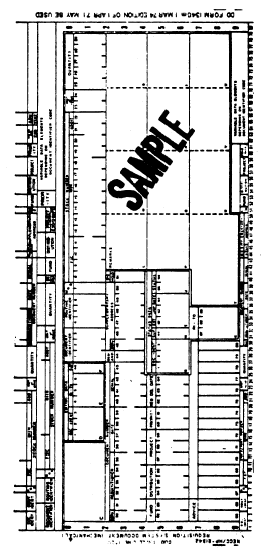 